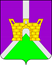 АДМИНИСТРАЦИЯ  ЛЕНИНСКОГО СЕЛЬСКОГО ПОСЕЛЕНИЯУСТЬ-ЛАБИНСКОГО  РАЙОНАП О С Т А Н О В Л Е Н И Еот 29.03.2021 г.										№ 21хутор БезлесныйОб образовании постоянно действующей комиссии по укреплению налоговой, бюджетной и финансовой дисциплины Ленинского сельского поселения Усть-Лабинского районаВ целях оперативного решения задач по повышению эффективности использования экономического потенциала Ленинского сельского поселения Усть-Лабинского района, организации взаимодействия территориальных органов федеральных органов исполнительной власти и администрации Ленинского сельского поселения Усть-Лабинского района по реализации государственной бюджетной политики, направленной на обеспечение заданного уровня поступления платежей в сельский бюджет, в  соответствии  с  Федеральным  законом  от 06 октября 2003 года №131-ФЗ «Об общих принципах организации местного самоуправления в Российской Федерации», Уставом Ленинского сельского поселения Усть-Лабинского района, п о с т а н о в л я ю:1.	Образовать постоянно действующую комиссию по укреплению налоговой, бюджетной и финансовой дисциплины Ленинского сельского поселения  Усть-Лабинского района  и утвердить ее состав (приложение № 1).2.	Утвердить Положение о постоянно действующей комиссии по укреплению налоговой, бюджетной и финансовой дисциплины Ленинского сельского поселения Усть-Лабинского района (приложение № 2) 3.	Общему отделу администрации Ленинского сельского поселения Усть-Лабинского района (Пулека) обнародовать настоящее постановление в установленном порядке и обеспечить его размещение на официальном сайте администрации Ленинского сельского поселения Усть-Лабинского района в информационно-телекоммуникационной сети Интернет www.leninskoesp.ru4.	Контроль за выполнением настоящего постановления оставляю за собой.5.	Постановление вступает в силу после его официального обнародования.Глава Ленинского сельского поселенияУсть-Лабинского района							В.П. АвджянПРИЛОЖЕНИЕ № 1УТВЕРЖДЕН постановлением администрации Ленинского сельского  поселения Усть-Лабинского района от 29.03.2021г. № 21СОСТАВпостоянно действующей комиссии по укреплениюналоговой, бюджетной и финансовой дисциплиныЛенинского сельского поселенияУсть-Лабинского района (далее – комиссия)Глава Ленинского сельского поселенияУсть-Лабинского района						      В.П. АвджянУТВЕРЖДЕНОпостановлением администрации  Ленинского сельского поселенияУсть-Лабинского районаот 29.03.2021г. № 21ПОЛОЖЕНИЕо постоянно действующей комиссии  по укреплениюналоговой, бюджетной и финансовой дисциплиныЛенинского сельского поселенияУсть-Лабинского района1.	Общие положения1.1.	 Настоящее положение определяет цели, задачи и функции при администрации Ленинского сельского поселения Усть-Лабинского района (далее – Комиссия) пределы ее компетенции, порядок работы.1.2.	 Комиссия в своей деятельности руководствуется законодательством Российской Федерации, нормативными правовыми актами органов местного самоуправления Ленинского сельского поселения Усть-Лабинского района, а также настоящим Положением.2.	Цели и задачи Комиссии2.1.	Цель Комиссии - организация межведомственного взаимодействия по вопросам предупреждения и профилактики нарушения законодательства о налогах и сборах.2.2.	Комиссия для реализации своих задач:	2.2.1. Осуществляет мероприятия, направленные на повышение бюджетной, налоговой дисциплины и налоговой базы, ответственности налогоплательщиков - должников, а также на добровольное исполнение ими своих обязательств в досудебном порядке.	2.2.2. Анализирует и обобщает сведения об уплате налогов и иных обязательных платежей, а так же арендной платы в бюджет Ленинского сельского поселения Усть-Лабинского района.	2.2.3. Заслушивает отчеты руководителей муниципальных предприятий и учреждений;	2.2.4. Заслушивает сообщения представителей федеральных органов исполнительной власти по вопросам, входящих в компетенцию Комиссии.          2.2.5.	 Заслушивает    руководителей    хозяйствующих     субъектов– налогоплательщиков,  арендаторов. 	2.2.6. Вырабатывает предложения, направленные на повышение эффективности совместной деятельности по вопросам исполнения налогоплательщиками, арендаторами своих обязанностей по своевременной уплате налогов, сборов и иных обязательных платежей в бюджет, а также арендной платы и сокращению (ликвидации) задолженности перед бюджетом Ленинского сельского поселения Усть-Лабинского района.	2.2.7. Вырабатывает предложения по расширению источников доходной части бюджета Ленинского сельского поселения Усть-Лабинского района и совершенствованию механизмов взимания местных налогов и сборов, арендной платы на территории Усть-Лабинского городского поселения Усть-Лабинского района.	2.2.8. Осуществляет мониторинг реализации предложений и рекомендаций Комиссии, подводит итоги работы.3.	Полномочия Комиссии3.1.	В целях эффективной реализации налогового законодательства, пополнения бюджета Ленинского сельского поселения Усть-Лабинского района, снижения задолженности по налоговым и неналоговым платежам Комиссия полномочна:	3.2.1. Проводить заседания Комиссии с участием представителей налоговых органов, юридических лиц, индивидуальных предпринимателей, физических лиц.	3.2.2. Рассматривать поступающие предложения и графики по погашению задолженности перед бюджетом Ленинского сельского поселения Усть-Лабинского района.	3.2.3. Подготавливать информацию о ставших известными фактах нарушения налогового законодательства для ее направления органами самоуправления в органы государственного контроля (надзора).	3.2.4. По результатам работы принимать рекомендательные решения.	3.2.5. Разрабатывать и вносить предложения по вопросам бюджетной и налоговой политики.	3.2.6. Проводить информационно-разъяснительную работу с населением о необходимости соблюдения бюджетного и налогового законодательства, о последствиях несоблюдения указанного законодательства.4.	Организация деятельности Комиссии4.1.	Состав комиссии утверждается постановлением администрации Ленинского сельского поселения Усть-Лабинского района.4.2.	Заседание комиссии проводит председатель. При отсутствии председателя заседание проводит секретарь председателя или член Комиссии, уполномоченный председателем Комиссии.4.3.	Заседание комиссии считается правомочным, если на нем присутствуют не менее половины членов Комиссии.4.4.	Заседания Комиссии проводятся по мере необходимости, но реже одного раза в месяц.4.5.	Итоги заседания оформляются протоколом, подписанным председателем (в отсутствии его председательствующим). К протоколу могут прилагаться копии материалов, связанных с темой заседания.4.6.	Решения комиссии  носят рекомендательный характер.Глава Ленинского сельского поселенияУсть-Лабинского района							В.П. Авджян АвджянВалентина Павловна- глава Ленинского сельского поселения Усть-Лабинского района, председатель комиссии;ЧеботареваКристина Александровна- начальник финансового отдела Ленинского сельского поселения  Усть-Лабинского района, секретарь комиссии;Члены комиссии:Члены комиссии:Члены комиссии:ПулекаДмитрий Сергеевич- начальник общего отдела Ленинского сельского поселения Усть-Лабинского района;СимонянВалерия Владимировна- специалист 2 категории финансового отдела Ленинского сельского поселения Усть-Лабинского района;БеляевАлексей Николаевич-  специалист 2 категории общего отдела Ленинского сельского поселения Усть-Лабинского района. 